Søknad om tillatelse til tilvirkning av legemidler i apotek (tilvirkertillatelse etter apotekloven)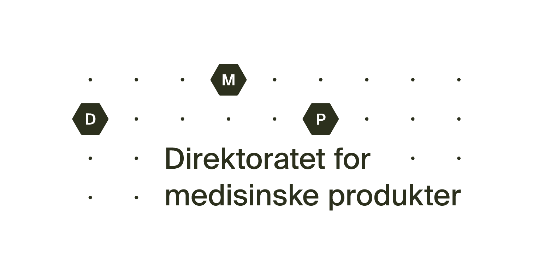 Søknad om tillatelse til tilvirkning av legemidler i apotek i henhold til lov 2. juni 2000 om apotek (apotekloven), forskrift 26. juni 2001 om tilvirkning av legemidler i apotek (forskrift om tilvirkning av legemidler i apotek) og forskrift 14. februar 2013 om narkotika (narkotikaforskriften).       Søknaden, sammen med eventuelle vedlegg, sendes som e-post (undertegnet og skannet versjon), til post@dmp.no , alternativt per post til: Direktoratet for medisinske produkter, p.b 240 Skøyen, 0213 Oslo.TS.GA.SK.0053, versjon 3.00, 15.04.2024Søknaden gjelder Ny tillatelse        Fornyelse av tillatelse       Endring av tillatelseOpplysninger om foretakOpplysninger om foretakForetakets navn:      Foretakets navn:      Forretningsadresse:      Forretningsadresse:      Organisasjonsnummer:      Konsesjonsnummer (apotek):      Navn på lokasjon/apotek hvor tilvirkningen foregår:      Navn på lokasjon/apotek hvor tilvirkningen foregår:      Apotekets/lokasjonens adresse:      Apotekets/lokasjonens adresse:      Autorisasjonsnummer (ved endring/fornyelse):      Autorisasjonsnummer (ved endring/fornyelse):      Opplysninger om tilvirkningsaktivitetene (Merk av hva tillatelsen gjelder for):1   Resepturproduksjon1.1   Usterile preparater1.1.1   Doserte legemiddelformer1.1.1.1   Tabletter1.1.1.2   Kapsler 1.1.1.3   Stikkpiller1.1.1.4   Pulver i dosepose1.1.1.5   Andre doserte legemiddelformer1.1.2   Halvfaste og flytende legemiddelformer1.1.2.1   Væsker til utvortes bruk 1.1.2.2   Væsker til innvortes bruk 1.1.2.3   Halvfaste preparater1.1.2.4   Andre flytende legemiddelformer 1.1.3   Andre usterile legemidler Beskriv:      1.2   Sterile preparater1.2.1   Sluttsteriliserte preparater1.2.2   Aseptisk tilberedte preparater2   Resepturleieproduksjon2.1   Usterile preparater2.1.1   Doserte legemiddelformer2.1.1.1   Tabletter2.1.1.2   Kapsler 2.1.1.3   Stikkpiller2.1.1.4   Pulver i dosepose2.1.1.5   Andre doserte legemiddelformer2.1.2   Halvfaste og flytende legemiddelformer2.1.2.1   Væsker til utvortes bruk 2.1.2.2   Væsker til innvortes bruk 2.1.2.3   Halvfaste preparater 2.1.2.4   Andre flytende legemiddelformer2.1.3   Andre usterile legemidler Beskriv:      2.2   Sterile preparater2.2.1   Sluttsteriliserte preparater2.2.2   Aseptisk tilberedte preparater3   Lagerproduksjon3.1   Usterile produkter 3.1.1   Doserte legemiddelformer3.1.1.1   Tabletter3.1.1.2   Kapsler3.1.1.3   Stikkpiller3.1.1.4   Pulver i dosepose 3.1.1.5   Andre doserte legemiddelformer3.1.2   Halvfaste og flytende legemiddelformer3.1.2.1   Væsker til utvortes bruk 3.1.2.2   Væsker til innvortes bruk  3.1.2.3   Halvfaste preparater 3.1.2.4   Andre flytende legemiddelformer3.1.3   Andre usterile legemidler Beskriv:      3.2   Sterile preparater3.2.1   Sluttsteriliserte preparater3.2.2   Aseptisk tilberedte preparater4   Andre tilvirkningsaktiviteter4.1   ID-garanti av råvarer, kfr. forskrift om tilvirkning av legemidler i apotek § 134.2   Kvalitetskontrolltesting (av sluttprodukt)4.2.1   Kjemisk og fysisk 4.2.2   Mikrobiologisk  4.3   AnnetBeskriv:      Omfatter tilvirkningen legemidler klassifisert som narkotika, jf. narkotikaforskriften § 3? Ja     Nei5   Videresalg av egen lagerproduksjonSkal legemidlene benyttes til videresalg?  Ja      NeiHvis ja: 5.1   Til apotek 5.2   Til grossistKontrollfarmasøyt(er) (ved resepturleieproduksjon og/eller lagerproduksjon)Navn:      HPR-nummer, alternativt fødselsnummer (11 sifre):      Formell utdanning/grad:      Navn:      HPR-nummer, alternativt fødselsnummer (11 sifre):      Formell utdanning/grad:      Navn:      HPR-nummer, alternativt fødselsnummer (11 sifre):      Formell utdanning/grad:      KontaktpersonNavn:      Stillingstittel:      E-postadresse:      Telefonnummer:      Underskrift og egenerklæringUnderskrift og egenerklæringVi bekrefter ved signering at opplysningene i søknaden er korrekte, og at vi er kjent med, og vil etterleve, gjeldende regelverk:Vi bekrefter ved signering at opplysningene i søknaden er korrekte, og at vi er kjent med, og vil etterleve, gjeldende regelverk:Sted og dato:      Underskrift av bemyndiget person (gjentas med blokkbokstaver):